Jóna Dávid Nem beszélsz róla Nem beszélsz róla,azt mondod, hogy a karácsonyfa fal felőli részesenkit nem érdekel,hogy válaszolni ne kelljen inkább kérdezel.És én válaszolok,lassan, komótosan, hogy őrizhesd szomorúságod,a konyhában a hagymákat vágod,hogy könnyeid így magyarázhasd.Reggel van, most még a fürdőben vagy,néhány perc és meg fogod látni…talán átjössz a pallón, akkor is, ha keskeny,míg aludtál a karácsonyfa fal felőli részétfeldíszítettem.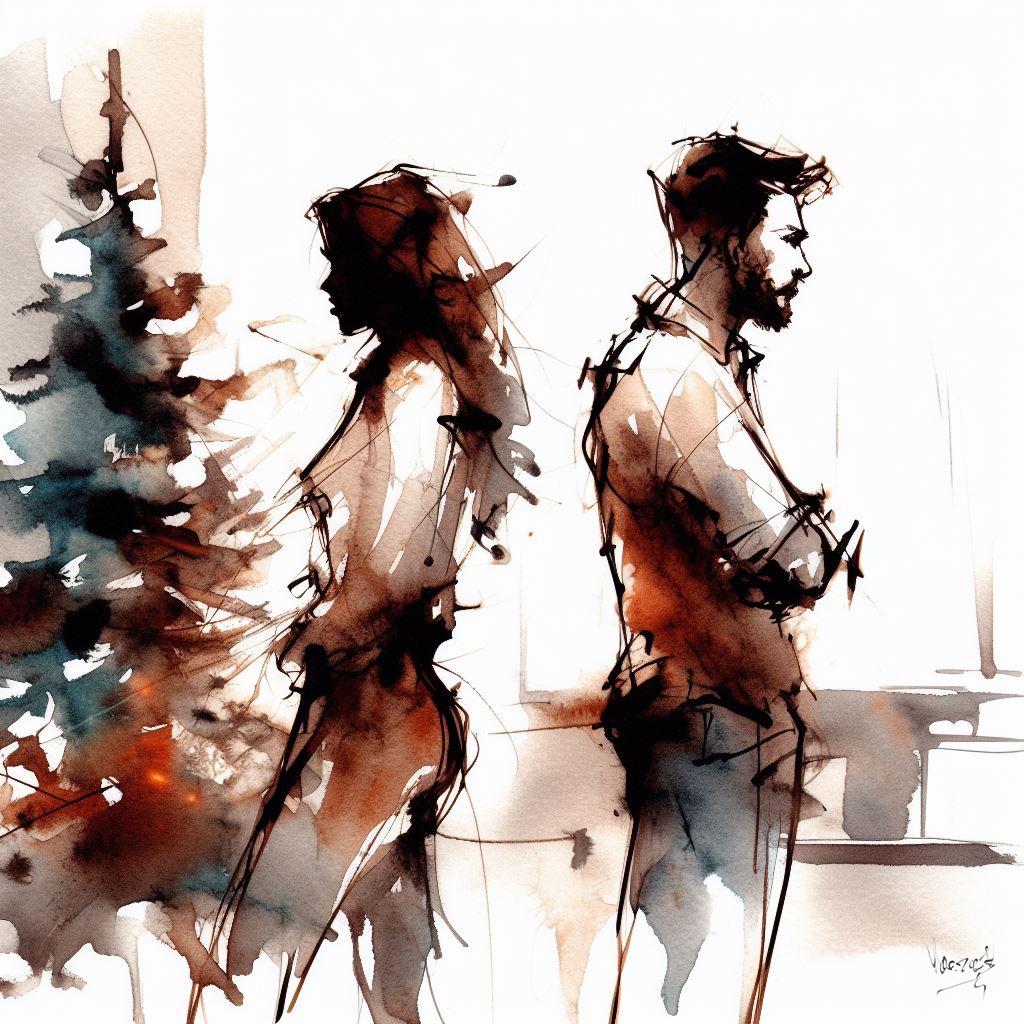 